              Военно-спортивный праздник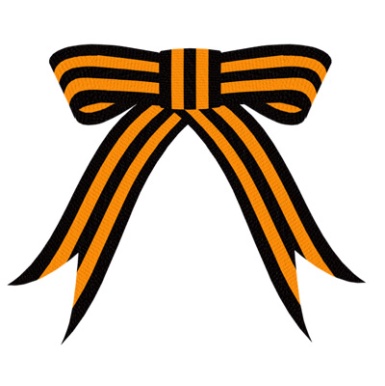 «А ну – ка, парни!»18.02.2016 года в МБОУ СОШ №5 в рамках месячника оборонно-массовой и военно-патриотической работы, проведен военно-спортивный праздник «А ну-ка, парни!».  В нем приняли участие 7 команд юношей и девушек 9-11-х классов (состав команды 5 человек), всего в соревнованиях приняли участие 35 человек. 	Согласно положению, школьный военно-спортивный праздник «А ну-ка, парни!» состоит из 7-ми конкурсов-состязаний: «Строевая подготовка», «Подтягивание на перекладине», «Перетягивание каната», «Стрельба из пневматической винтовки», «Разборка-сборка АК», «Штрафной бросок», «Комплексная эстафета». Конкурсы составлены с учетом всех возрастных и физиологических возможностей учащихся 9-11-х классов.                 В мероприятиях такого плана  проявляются не только физические качества учащихся, но и смекалка, находчивость, способность ориентироваться в любой жизненной ситуации. Военно-спортивное мероприятие помогает молодым людям быстрее адаптироваться к суровым будням армейской жизни, тем самым смягчить стрессовую ситуацию, возникающую для них в новых условиях.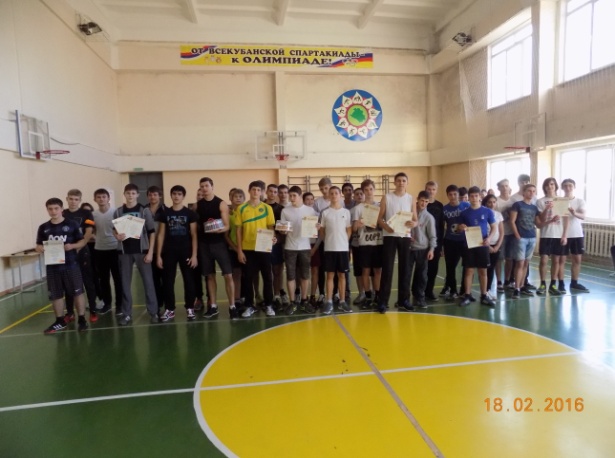 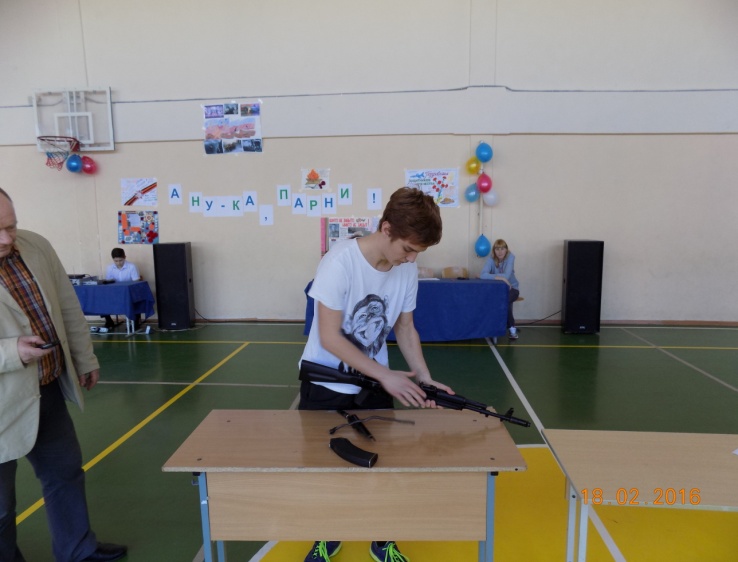 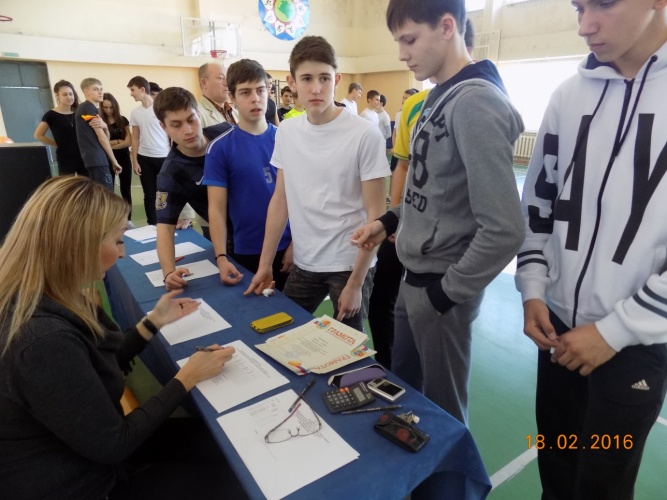 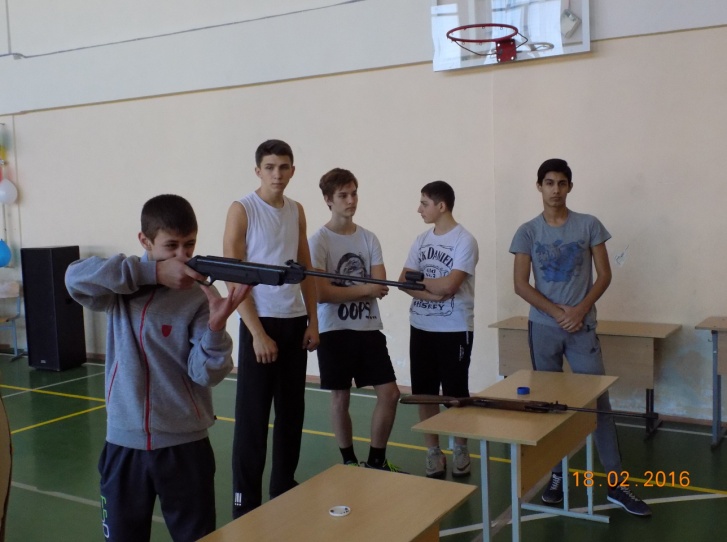 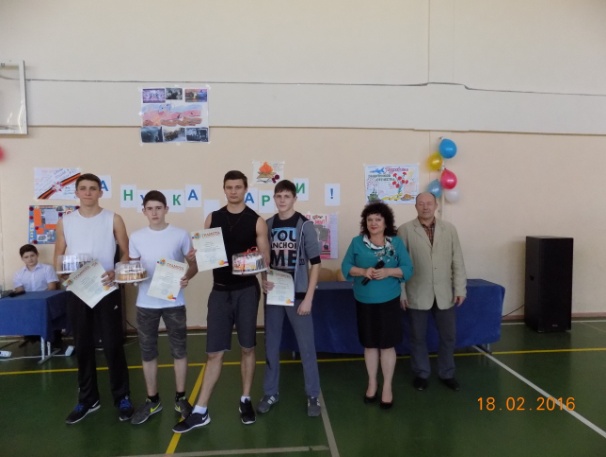                                                                                                                         Иванова Г.П., педагог-организатор